«Фонд развития                                                                                     Public Union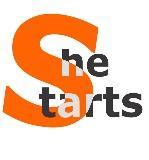 предпринимательства среди женщин»                                                       «Women’s entrepreneurshipОбщественное Объединение                                                                                         development fund»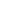 720002 Кыргызстан, г. Бишкек, ул. Н. Исанова 79, 6 этаж, 603 офис, +996556887705, office.shestarts@gmail.comПриложение №2к объявлению на Крой от 05.10.2021 г.ТЕХНИЧЕСКОЕ ЗАДАНИЕ на поставку услуги кроя многоразовой тряпичной сумки-шоппер,в рамках проекта «Содействие занятости женщин в сельской местности», реализуемый при поддержке проекта GIZ "Содействие занятости и профессиональному обучению" Германского общества по Международному сотрудничеству (GIZ) Наименование и количество поставляемой услуги.Сроки (периоды) поставки услуги: в течение 3-4 (трех-четырех) рабочих дней с момента заключения контракта.Назначение услуги и цели его использования: для создания/изготовления эко-сумок, в рамках проекта «Содействие занятости женщин в сельской местности», реализуемый при финансовой поддержке проекта GIZ "Содействие занятости и профессиональному обучению" Германского общества по Международному сотрудничеству (GIZ).Требования спецификациям лекал и деталей кроя: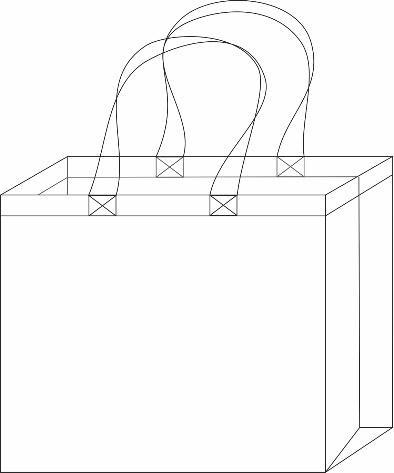 Рисунок деталей кроя сумки (шоппер)Порядок сдачи и приемки услуги кроя сумки: Крой сумки передается Заказчику по акту приемки-передачи в 2-х экземплярах, в которых указывается наименование услуги, количество товарных единиц, цена за единицу продукции. Номенклатура услуги, указанного в акте приема-передачи должна соответствовать спецификации Технического задания.  Требование по сроку гарантий качества. Поставщик гарантирует качество и безопасность поставляемых услуги в соответствии с Техническим заданием.За дополнительной информацией можно обращаться с 9:00 до 18:00, по следующим контактам: Телефон: + 996 556 88 77 05E-mail: office.shestarts@gmail.com - Жылдызай Турдубекова№ п/пНаименование объекта закупки Ед.Изм.Количество1.Услуги кроя многоразовой тряпичной сумки-шоппер. шт.7350,00 № п/пНаименование деталиКол-во деталиКол-воЛекалРазмер в кроеРазмер в готовом видеДетали из основного материала:Основная часть сумки11100см*50см48*41*10 Ручка2160см*8см52*6